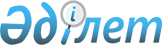 О внесении изменений в решение Темиртауского городского маслихата Карагандинской области от 30 сентября 2022 года № 33/4 "Об определении порядка и размера возмещения затрат на обучение на дому детей с ограниченными возможностями из числа детей с инвалидностью по индивидуальному учебному плану по городу Темиртау и поселку Актау"Решение Темиртауского городского маслихата Карагандинской области от 8 августа 2023 года № 7/6. Зарегистрировано в Департаменте юстиции Карагандинской области 10 августа 2023 года № 6475-09
      Темиртауский городской маслихат РЕШИЛ:
      1. Внести в решение Темиртауского городского маслихата Карагандинской области от 30 сентября 2022 года № 33/4 "Об определении порядка и размера возмещения затрат на обучение на дому детей с ограниченными возможностями из числа детей с инвалидностью по индивидуальному учебному плану по городу Темиртау и поселку Актау" (зарегистрировано в Реестре государственной регистрации нормативных правовых актов за № 29992), следующие изменения:
      в приложении к указанному решению:
      пункт 1 изложить в новой редакции:
      "1. Настоящий порядок и размер возмещения затрат на обучение на дому детей с ограниченными возможностями из числа детей с инвалидностью по индивидуальному учебному плану по городу Темиртау и поселку Актау разработаны в соответствии с Правилами оказания государственной услуги "Возмещение затрат на обучение на дому детей с инвалидностью", утвержденными Приказом министра труда и социальной защиты населения Республики Казахстан от 25 марта 2021 года № 84 "О некоторых вопросах оказания государственных услуг в социально-трудовой сфере" (зарегистрирован в Реестре государственной регистрации нормативных правовых актов за № 22394) (далее - Правила возмещения затрат).";
      пункт 4 изложить в новой редакции:
      "4. Возмещение затрат производится с месяца обращения по месяц окончания срока, указанных в справке из учебного заведения, подтверждающих факт обучения ребенка с инвалидностью на дому.".
      2. Настоящее решение вводится в действие по истечении десяти календарных дней после дня его первого официального опубликования.
					© 2012. РГП на ПХВ «Институт законодательства и правовой информации Республики Казахстан» Министерства юстиции Республики Казахстан
				
      Председатель городского маслихата

А. Ломакин
